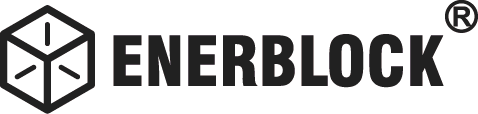 Zgłoszenie reklamacyjne nr:Zgłoszenie reklamacyjne nr:Zgłoszenie reklamacyjne nr:REKLAMUJĄCYREKLAMUJĄCYREKLAMUJĄCYREKLAMUJĄCYREKLAMUJĄCYREKLAMUJĄCYImię:Imię:Imię:Nazwisko: Nazwisko: Nazwisko: Tel.:Tel.:Tel.:E-mail: E-mail: E-mail: OKREŚLENIE TOWARUOKREŚLENIE TOWARUOKREŚLENIE TOWARUOKREŚLENIE TOWARUOKREŚLENIE TOWARUOKREŚLENIE TOWARUNr dokumentu zakupu:Nr dokumentu zakupu:Nr dokumentu zakupu:Data nabycia towaru: Data nabycia towaru: Data nabycia towaru: Model akumulatora:Model akumulatora:Model akumulatora:Model ładowarki: Model ładowarki: Model ładowarki: Ilość połączonych ze sobą akumulatorów:Ilość połączonych ze sobą akumulatorów:Ilość połączonych ze sobą akumulatorów:   Sposób łączenia:     Równoległy* / Szeregowy* / Nie dotyczy*(*właściwe zakreślić)   Sposób łączenia:     Równoległy* / Szeregowy* / Nie dotyczy*(*właściwe zakreślić)   Sposób łączenia:     Równoległy* / Szeregowy* / Nie dotyczy*(*właściwe zakreślić)Zastosowanie akumulatora:Zastosowanie akumulatora:Zastosowanie akumulatora:Zastosowanie akumulatora:Zastosowanie akumulatora:Zastosowanie akumulatora:PRZYCZYNY REKLAMACJIPRZYCZYNY REKLAMACJIPRZYCZYNY REKLAMACJIPRZYCZYNY REKLAMACJIPRZYCZYNY REKLAMACJIPRZYCZYNY REKLAMACJIDokładny opis stwierdzonych wad:Dokładny opis stwierdzonych wad:Dokładny opis stwierdzonych wad:Dokładny opis stwierdzonych wad:Dokładny opis stwierdzonych wad:Dokładny opis stwierdzonych wad:Kiedy i w jakich okolicznościach wady zostały stwierdzone:Kiedy i w jakich okolicznościach wady zostały stwierdzone:Kiedy i w jakich okolicznościach wady zostały stwierdzone:Kiedy i w jakich okolicznościach wady zostały stwierdzone:Kiedy i w jakich okolicznościach wady zostały stwierdzone:Kiedy i w jakich okolicznościach wady zostały stwierdzone:UWAGIUWAGIUWAGIUWAGIUWAGIUWAGI1. Podstawą do podjęcia procedury reklamacyjnej jest dostarczenie reklamowanego akumulatora wraz z kopią  dokumentu     zakupu, wypełnioną kartą gwarancyjną oraz wypełnionym zgłoszeniem reklamacyjnym.2. Obowiązek oraz koszt dostarczenia do dostawcy reklamowanego akumulatora leży po stronie reklamującego.3. Obowiązek oraz koszt odbioru akumulatora, którego reklamacja nie została uznana leży po stronie reklamującego.4. Reklamowany akumulator musi zostać uprzednio naładowany przez reklamującego. Reklamacja na akumulator zostanie   oddalona jeżeli napięcie spoczynkowe będzie niższe niż 12.5V (6 ogniw), 6.25V (3 ogniwa)5. Po uzgodnieniu z reklamującym możliwe jest naładowanie akumulatora przez rozpatrującego reklamację na koszt   reklamującego. Koszt ładowania uzależniony jest od pojemności akumulatora. Koszt ładowania wynosi 20 zł brutto dla akumulatora o pojemności ≤100Ah oraz 30 zł brutto >100Ah. Wyjątek stanowi sytuacja kiedy reklamujący nie ma możliwości naładowania akumulatora do wskazanego napięcia z powodu wady powstałej w akumulatorze.6. Na reklamowanym akumulatorze zostaną przeprowadzone podstawowe czynności jednoznacznie weryfikujące stan  akumulatora. Po uzgodnieniu z reklamującym możliwe jest przeprowadzenie testu pojemnościowego akumulatora  na koszt reklamującego. Koszt takiego testu to 100 zł brutto dla akumulatora o pojemności ≤100Ah oraz 150 zł brutto >100Ah)7. Sprzedawca nie ma obowiązku zapewnienia kupującemu akumulatora zastępczego na czas rozpatrywania reklamacji.1. Podstawą do podjęcia procedury reklamacyjnej jest dostarczenie reklamowanego akumulatora wraz z kopią  dokumentu     zakupu, wypełnioną kartą gwarancyjną oraz wypełnionym zgłoszeniem reklamacyjnym.2. Obowiązek oraz koszt dostarczenia do dostawcy reklamowanego akumulatora leży po stronie reklamującego.3. Obowiązek oraz koszt odbioru akumulatora, którego reklamacja nie została uznana leży po stronie reklamującego.4. Reklamowany akumulator musi zostać uprzednio naładowany przez reklamującego. Reklamacja na akumulator zostanie   oddalona jeżeli napięcie spoczynkowe będzie niższe niż 12.5V (6 ogniw), 6.25V (3 ogniwa)5. Po uzgodnieniu z reklamującym możliwe jest naładowanie akumulatora przez rozpatrującego reklamację na koszt   reklamującego. Koszt ładowania uzależniony jest od pojemności akumulatora. Koszt ładowania wynosi 20 zł brutto dla akumulatora o pojemności ≤100Ah oraz 30 zł brutto >100Ah. Wyjątek stanowi sytuacja kiedy reklamujący nie ma możliwości naładowania akumulatora do wskazanego napięcia z powodu wady powstałej w akumulatorze.6. Na reklamowanym akumulatorze zostaną przeprowadzone podstawowe czynności jednoznacznie weryfikujące stan  akumulatora. Po uzgodnieniu z reklamującym możliwe jest przeprowadzenie testu pojemnościowego akumulatora  na koszt reklamującego. Koszt takiego testu to 100 zł brutto dla akumulatora o pojemności ≤100Ah oraz 150 zł brutto >100Ah)7. Sprzedawca nie ma obowiązku zapewnienia kupującemu akumulatora zastępczego na czas rozpatrywania reklamacji.1. Podstawą do podjęcia procedury reklamacyjnej jest dostarczenie reklamowanego akumulatora wraz z kopią  dokumentu     zakupu, wypełnioną kartą gwarancyjną oraz wypełnionym zgłoszeniem reklamacyjnym.2. Obowiązek oraz koszt dostarczenia do dostawcy reklamowanego akumulatora leży po stronie reklamującego.3. Obowiązek oraz koszt odbioru akumulatora, którego reklamacja nie została uznana leży po stronie reklamującego.4. Reklamowany akumulator musi zostać uprzednio naładowany przez reklamującego. Reklamacja na akumulator zostanie   oddalona jeżeli napięcie spoczynkowe będzie niższe niż 12.5V (6 ogniw), 6.25V (3 ogniwa)5. Po uzgodnieniu z reklamującym możliwe jest naładowanie akumulatora przez rozpatrującego reklamację na koszt   reklamującego. Koszt ładowania uzależniony jest od pojemności akumulatora. Koszt ładowania wynosi 20 zł brutto dla akumulatora o pojemności ≤100Ah oraz 30 zł brutto >100Ah. Wyjątek stanowi sytuacja kiedy reklamujący nie ma możliwości naładowania akumulatora do wskazanego napięcia z powodu wady powstałej w akumulatorze.6. Na reklamowanym akumulatorze zostaną przeprowadzone podstawowe czynności jednoznacznie weryfikujące stan  akumulatora. Po uzgodnieniu z reklamującym możliwe jest przeprowadzenie testu pojemnościowego akumulatora  na koszt reklamującego. Koszt takiego testu to 100 zł brutto dla akumulatora o pojemności ≤100Ah oraz 150 zł brutto >100Ah)7. Sprzedawca nie ma obowiązku zapewnienia kupującemu akumulatora zastępczego na czas rozpatrywania reklamacji.1. Podstawą do podjęcia procedury reklamacyjnej jest dostarczenie reklamowanego akumulatora wraz z kopią  dokumentu     zakupu, wypełnioną kartą gwarancyjną oraz wypełnionym zgłoszeniem reklamacyjnym.2. Obowiązek oraz koszt dostarczenia do dostawcy reklamowanego akumulatora leży po stronie reklamującego.3. Obowiązek oraz koszt odbioru akumulatora, którego reklamacja nie została uznana leży po stronie reklamującego.4. Reklamowany akumulator musi zostać uprzednio naładowany przez reklamującego. Reklamacja na akumulator zostanie   oddalona jeżeli napięcie spoczynkowe będzie niższe niż 12.5V (6 ogniw), 6.25V (3 ogniwa)5. Po uzgodnieniu z reklamującym możliwe jest naładowanie akumulatora przez rozpatrującego reklamację na koszt   reklamującego. Koszt ładowania uzależniony jest od pojemności akumulatora. Koszt ładowania wynosi 20 zł brutto dla akumulatora o pojemności ≤100Ah oraz 30 zł brutto >100Ah. Wyjątek stanowi sytuacja kiedy reklamujący nie ma możliwości naładowania akumulatora do wskazanego napięcia z powodu wady powstałej w akumulatorze.6. Na reklamowanym akumulatorze zostaną przeprowadzone podstawowe czynności jednoznacznie weryfikujące stan  akumulatora. Po uzgodnieniu z reklamującym możliwe jest przeprowadzenie testu pojemnościowego akumulatora  na koszt reklamującego. Koszt takiego testu to 100 zł brutto dla akumulatora o pojemności ≤100Ah oraz 150 zł brutto >100Ah)7. Sprzedawca nie ma obowiązku zapewnienia kupującemu akumulatora zastępczego na czas rozpatrywania reklamacji.1. Podstawą do podjęcia procedury reklamacyjnej jest dostarczenie reklamowanego akumulatora wraz z kopią  dokumentu     zakupu, wypełnioną kartą gwarancyjną oraz wypełnionym zgłoszeniem reklamacyjnym.2. Obowiązek oraz koszt dostarczenia do dostawcy reklamowanego akumulatora leży po stronie reklamującego.3. Obowiązek oraz koszt odbioru akumulatora, którego reklamacja nie została uznana leży po stronie reklamującego.4. Reklamowany akumulator musi zostać uprzednio naładowany przez reklamującego. Reklamacja na akumulator zostanie   oddalona jeżeli napięcie spoczynkowe będzie niższe niż 12.5V (6 ogniw), 6.25V (3 ogniwa)5. Po uzgodnieniu z reklamującym możliwe jest naładowanie akumulatora przez rozpatrującego reklamację na koszt   reklamującego. Koszt ładowania uzależniony jest od pojemności akumulatora. Koszt ładowania wynosi 20 zł brutto dla akumulatora o pojemności ≤100Ah oraz 30 zł brutto >100Ah. Wyjątek stanowi sytuacja kiedy reklamujący nie ma możliwości naładowania akumulatora do wskazanego napięcia z powodu wady powstałej w akumulatorze.6. Na reklamowanym akumulatorze zostaną przeprowadzone podstawowe czynności jednoznacznie weryfikujące stan  akumulatora. Po uzgodnieniu z reklamującym możliwe jest przeprowadzenie testu pojemnościowego akumulatora  na koszt reklamującego. Koszt takiego testu to 100 zł brutto dla akumulatora o pojemności ≤100Ah oraz 150 zł brutto >100Ah)7. Sprzedawca nie ma obowiązku zapewnienia kupującemu akumulatora zastępczego na czas rozpatrywania reklamacji.1. Podstawą do podjęcia procedury reklamacyjnej jest dostarczenie reklamowanego akumulatora wraz z kopią  dokumentu     zakupu, wypełnioną kartą gwarancyjną oraz wypełnionym zgłoszeniem reklamacyjnym.2. Obowiązek oraz koszt dostarczenia do dostawcy reklamowanego akumulatora leży po stronie reklamującego.3. Obowiązek oraz koszt odbioru akumulatora, którego reklamacja nie została uznana leży po stronie reklamującego.4. Reklamowany akumulator musi zostać uprzednio naładowany przez reklamującego. Reklamacja na akumulator zostanie   oddalona jeżeli napięcie spoczynkowe będzie niższe niż 12.5V (6 ogniw), 6.25V (3 ogniwa)5. Po uzgodnieniu z reklamującym możliwe jest naładowanie akumulatora przez rozpatrującego reklamację na koszt   reklamującego. Koszt ładowania uzależniony jest od pojemności akumulatora. Koszt ładowania wynosi 20 zł brutto dla akumulatora o pojemności ≤100Ah oraz 30 zł brutto >100Ah. Wyjątek stanowi sytuacja kiedy reklamujący nie ma możliwości naładowania akumulatora do wskazanego napięcia z powodu wady powstałej w akumulatorze.6. Na reklamowanym akumulatorze zostaną przeprowadzone podstawowe czynności jednoznacznie weryfikujące stan  akumulatora. Po uzgodnieniu z reklamującym możliwe jest przeprowadzenie testu pojemnościowego akumulatora  na koszt reklamującego. Koszt takiego testu to 100 zł brutto dla akumulatora o pojemności ≤100Ah oraz 150 zł brutto >100Ah)7. Sprzedawca nie ma obowiązku zapewnienia kupującemu akumulatora zastępczego na czas rozpatrywania reklamacji.Zgłoszenie przyjęto, a reklamacja zostanie rozpatrzona w terminie 14 dni roboczychZgłoszenie przyjęto, a reklamacja zostanie rozpatrzona w terminie 14 dni roboczychZgłoszenie przyjęto, a reklamacja zostanie rozpatrzona w terminie 14 dni roboczychZgłoszenie przyjęto, a reklamacja zostanie rozpatrzona w terminie 14 dni roboczychZgłoszenie przyjęto, a reklamacja zostanie rozpatrzona w terminie 14 dni roboczychZgłoszenie przyjęto, a reklamacja zostanie rozpatrzona w terminie 14 dni roboczych                 . . . . . . . . . . . . . . . . . . . . . . . . . . . . . .. . . . . . . . . . . . . . . . . . . . . .                                 Podpis składającego reklamację                 . . . . . . . . . . . . . . . . . . . . . . . . . . . . . .. . . . . . . . . . . . . . . . . . . . . .                                 Podpis składającego reklamację                 . . . . . . . . . . . . . . . . . . . . . . . . . . . . . .. . . . . . . . . . . . . . . . . . . . . .                                 Podpis składającego reklamację                 . . . . . . . . . . . . . . . . . . . . . . . . . . . . . .. . . . . . . . . . . . . . . . . . . . . .                                 Podpis składającego reklamację. . . . . . . . . . . . . . . . . . . . . . . . .                     . . . . . . . . . . . . . . . . . . . . . . . . . . . . . . . . . . . . . . .  . . . . . . . . . . .                         Data                       Podpis przyjmującego reklamację. . . . . . . . . . . . . . . . . . . . . . . . .                     . . . . . . . . . . . . . . . . . . . . . . . . . . . . . . . . . . . . . . .  . . . . . . . . . . .                         Data                       Podpis przyjmującego reklamację